Merci de remplir le plus précisément possible ce dossier de candidature Lieu regroupement (une fois par semaine) souhaité : (cocher la case correspondante)NOM : 	Prénom : 	NOM de naissance (si différent):	Date de naissance : 	 Sexe :      F       M           Age : ...........                                 Situation :  célibataire   marié/vie maritale/ PACSAdresse :  ...............................................................................	...	................................................................................	...	.Tél fixe :  .................................... Tél portable : .........................E-mail : .........................................@..........................Comment avez-vous connu cette formation ?...............................................................................................................VOTRE SITUATION ACTUELLE  Vous êtes inscrit à Pôle Emploi : Date d’inscription  : .…../.…../.….. N° identifiant : I_I_I_I_I_I_I_I_I  	 Agence Pôle Emploi : ......................................................................Nom du conseiller Pôle Emploi  : ...................................................Mail du conseiller Pôle emploi :………………………….......................................@pole-emploi.frVotre situation : 	 Demandeur d'emploi indemnisé 	 Demandeur d'emploi non indemnisé	 en Convention de Sécurisation Professionnelle CSPSi vous êtes indemnisé :  Allocation  Retour à l’Emploi  	 RSA   	 Autres : Ouverture droits jusqu’au : ……./……../……….. Vous êtes en situation de handicap :    oui      nonSi oui, avez vous besoin d’une adaptation de la formation à votre situation de handicap ? OUI  NON Vous êtes salarié :  oui   non              Employeur : ...........................................................................................Quel est le montant de votre CPF (à consulter sur mon compte personnel de formation : https://www.moncompteformation.gouv.fr/espace-prive/html/#/) :................................................................ VOTRE PARCOURS PROFESSIONNEL ET PERSONNELQuelle est votre expérience professionnelle la plus significative ?..............................................................................................................................................................................................................................................................................................................................................................................Quelle son vos formations (Diplôme(s)/ domaine(s) de formation) ............................................................................................................................................................................................................................................................................................................................................................................................................................................................................................................................................................................................................................................................................................................................................................Quelles sont vos expériences professionnelles ou formations en rapport avec votre projet ?..............................................................................................................................................................................................................................................................................................................................................................................VOTRE EQUIPEMENT INFORMATIQUE- Disposez-vous d’un ordinateur personnel ?  						 oui	 non- Votre ordinateur est-il équipé du Pack Office (Word, Excel) ou équivalent compatible ?	 oui	 non- Savez-vous utiliser le logiciel Word (ou autre traitement de texte) : 		  oui	 Débutant	 non- Savez-vous utiliser le logiciel Excel (ou autre tableur) :                         		  oui	 Débutant	 non- Bénéficiez-vous d’une connexion internet généralement stable ? 			 oui	 nonVOTRE PROJET DE CREATION/REPRISE D'ENTREPRISE1/ POUVEZ-VOUS PRESENTER VOTRE PROJET DANS SES GRANDES LIGNES ?............................................................................................................................................................................................................................................................................................................................................................................................................................................................................................................................................................................................................................................................................................................................................................ Lieu d’implantation de votre future activité :.............................................................................................................. Quand envisagez-vous de démarrer votre activité :..................................................................................................COMMENT AVEZ-VOUS EU CETTE IDEE ? .....................................................................................................................................................................................................................................................................................................................................................................................................................................................................................................................................................................POURQUOI VOULEZ-VOUS CREER VOTRE ENTREPRISE ?.....................................................................................................................................................................................................................................................................................................................................................................................................................................................................................................................................................................QUELLES DEMARCHES, CONCERNANT VOTRE PROJET, AVEZ-VOUS DEJA EFFECTUEES ? (merci de détailler les contacts que vous avez pris, les informations que vous avez recueillies)...................................................................................................................................................................................................................................................................................................................................................................................................................................................................................................................................................................................................................................................................................................................................................................................................................................................................................................................................................POUVEZ VOUS DETAILLER VOS FUTURS PRODUITS OU SERVICES ?............................................................................................................................................................................................................................................................................................................................................................................................................................................................................................................................................................................................................................................................................................................................................................POUVEZ VOUS NOUS COMMUNIQUER LES TARIFS QUE VOUS POURRIEZ APPLIQUER ?............................................................................................................................................................................................................................................................................................................................................................................................................................................................................................................................................................................................................................................................................................................................................................ENVISAGEZ-VOUS DE PRENDRE UN LOCAL ?  OUI 	 NON Si Oui décriver les recherches que vous avez commencées à effectuer ? ..............................................................................................................................................................................................................................................................................................................................................................................SAVEZ-VOUS QUI SERONT VOS FUTURS CLIENTS ?............................................................................................................................................................................................................................................................................................................................................................................................................................................................................................................................................................................................................................................................................................................................................................AVEZ-VOUS DEJA RENCONTRE VOS FUTURS CLIENTS ? (merci de PRESENTER ET DE QUANTIFIER LES 1er contacts que vous avez pris, les informations que vous avez recueillies...)...................................................................................................................................................................................................................................................................................................................................................................................................................................................................................................................................................................................................................................................................................................................................................................................................................................................................................................................................................SAVEZ-VOUS QUI SERONT VOS FUTURS CONCURRENTS ?............................................................................................................................................................................................................................................................................................................................................................................................................................................................................................................................................................................................................................................................................................................................................................LES ELEMENTS RELATIFS AU FINANCEMENT DE VOTRE PROJET (ces informations sont confidentielles)ESTIMATION DU MONTANT DES INVESTISSEMENTS QUE VOUS DEVREZ REALISER ?Outillage et matériel : 	€  Mobilier :				€Bureautique et informatique :	€  Véhicule : 			€Travaux  :	€  Fonds de commerce/droit au bail :			€1er Stock :	€  Frais d’immatriculation :			€Frais de 1ère communication : 	€  Autre :				€Soit un total estimé de  à : .......................... €ESTIMATION DU MONTANT VOS RESSOURCES POUR FINANCER CE PROJET ? APPORT FINANCIER PERSONNEL Préciser le montant :................€ Sous quel délai est-il disponible ? .............................................................APPORT MATERIEL Possédez-vous déjà une partie du matériel nécessaire à votre future activité ? Lequel ? ..................................................................................................................................................................................PRET FAMILIAL : OUI ( )	NON ( ) Si oui, préciser le montant du prêt familial envisagé  ..............€PRET BANCAIRE : OUI ( )	NON ( ) Si oui, quel est le montant que vous envisagez d’emprunter ? .................€Avez-vous déjà contacté une ou plusieurs banque(s) ? .....................................................................................SUBVENTION : Pouvez-vous prétendre à certaines subventions ?  OUI ( )	NON ( )Lesquelles ? De quel montant ? .....................................................................................S’IL S’AVERE QUE LE PROJET N’EST PAS REALISABLE DANS SA CONCEPTION ACTUELLE A COURT OU MOYEN TERME, SERIEZ-VOUS DISPOSÉ A LE FAIRE EVOLUER ? AVEZ-VOUS UN AUTRE PROJET PROFESSIONNEL? (Merci d’expliciter votre réponse)..............................................................................................................................................................................................................................................................................................................................................................................VOUS QUELLES SONT VOS COMPÉTENCES TECHNIQUES EN RELATION AVEC VOTRE PROJET ?..............................................................................................................................................................................................................................................................................................................................................................................A VOTRE AVIS, QUELLES SERONT VOS QUALITÉS PERSONNELLES QUI VOUS SERONT UTILES POUR DEVENIR CHEF D’ENTREPRISE ?..............................................................................................................................................................................................................................................................................................................................................................................A VOTRE AVIS, QUELLES SONT VOS FAIBLESSES PAR RAPPORT A CE PROJET ?(Autres qu’un manque éventuel de connaissance en gestion d’entreprise)..............................................................................................................................................................................................................................................................................................................................................................................A VOTRE AVIS, QUELS SONT VOS ATOUTS PAR RAPPORT A CE PROJET ?..............................................................................................................................................................................................................................................................................................................................................................................VOS ATTENTESQUELLES SONT VOS ATTENTES PAR RAPPORT A LA FORMATION ?.....................................................................................................................................................................................................................................................................................................................................................................................................................................................................................................................................................................PIECES A JOINDRE À CE DOSSIER DE CANDIDATURE :Votre CVTout document de présentation de votre projet de création Pièce d’identitéeJustificatif de votre situation actuelle : attestation pôle emploi ou de rémunération ARE/RSAMerci du temps consacré à remplir ce dossier de candidature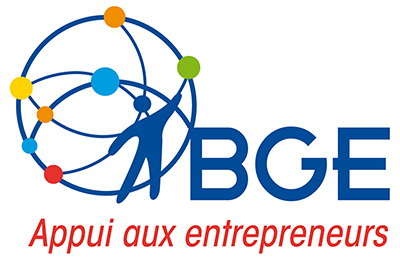 DOSSIER DE CANDIDATUREFormation créateurs-repreneurs d’entreprise à distance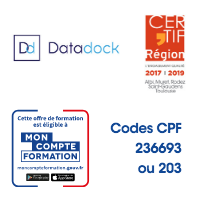 incluant la certification « Construire et conduire son projet entrepreneurial »incluant la certification « Construire et conduire son projet entrepreneurial »incluant la certification « Construire et conduire son projet entrepreneurial »Cadre réservé à l’organisme de formationCadre réservé à l’organisme de formationCadre réservé à l’organisme de formationNlle AquitaineHaute Garonne81/8209/1265/46/15Hérault Bordeaux Agen Périgueux Toulouse Muret St Gaudens Albi Castres Montauban Verniolle RodezCahorsTarbesCantal  Montpellier 